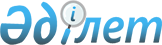 О внесении изменения в решение Мангистауского районного маслихата от 3 августа 2016 года №4/41 "О дополнительном регламентировании порядка проведения мирных собраний, митингов, шествий, пикетов и демонстраций"
					
			Утративший силу
			
			
		
					Решение Мангистауского районного маслихата Мангистауской области от 9 марта 2017 года № 7/91. Зарегистрировано Департаментом юстиции Мангистауской области 7 апреля 2017 года № 3328. Утратило силу решением Мангистауского районного маслихата Мангистауской области от 23 сентября 2020 года № 41/442
      Сноска. Утратило силу решением Мангистауского районного маслихата Мангистауской области от 23.09.2020 № 41/442 (вводится в действие по истечении десяти календарных дней после дня его первого официального опубликования).

      Примечание РЦПИ.

      В тексте документа сохранена пунктуация и орфография оригинала.
      В соответствии с Законами Республики Казахстан от 17 марта 1995 года "О порядке организации и проведении мирных собраний, митингов, шествий, пикетов и демонстраций в Республике Казахстан", от 6 апреля 2016 года "О правовых актах", Мангистауский районный маслихат РЕШИЛ:
      1. Внести в решение Мангистауского районного маслихата от 3 августа 2016 года №4/41 "О дополнительном регламентировании порядка проведения мирных собраний, митингов, шествий, пикетов и демонстраций" (зарегистрировано в Реестре государственной регистрации нормативных правовых актов за №3146 опубликовано 13 сентября 2016 года в информационно-правовой системе "Әділет") следующее изменение:
      в пункте 1 к указанному решению на государственном языке внесены изменения, текст на русском языке не изменяется. 
      2. Государственному учреждению "Аппарат Мангистауского районного маслихата" (Калиев Е.) обеспечить государственную регистрацию настоящего решения в органах юстиции, его официальное опубликование в Эталонном контрольном банке нормативных правовых актов Республики Казахстан и в средствах массовой информации.
      3. Контроль за исполнением настоящего решения возложить на заместителя акима района Махмутова Е.
      4. Настоящее решение вступает в силу со дня государственной регистрации в органах юстиции и вводится в действие по истечении десяти календарных дней после дня его первого официального опубликования.
       "СОГЛАСОВАНО"
      Аким Мангистауского района
      Айтуаров Жармаганбет Кайырмаганбетович
      9.03. 2017 год
      Руководитель государственного учреждения
      "Мангистауский районный отдел земельных 
      отношений, архитектуры и градостройтельства" 
      Кожаев Еркин Егеубаевич
      9.03. 2017 год
      Руководитель государственного учреждения
      "Мангистауский районный отдел внутренней 
      политики и развития языков" 
      Ауданбаева Азиза Айдыновна
      9.03. 2017 год
      Руководитель государственного учреждения
      "Мангистауский районный отдел жилищно-коммунального 
      хозяйства, пассажирского транспорта и автомобильных дорог" 
      Калиев Адайбек Утемисович
      9.03. 2017 год
      Начальник государственного учреждения
      "Отдел внутренних дел Мангистауского района 
      Департамента внутренних дел Мангистауской области"
      Толенов Абылхан Айткулович
      9.03. 2017 год
					© 2012. РГП на ПХВ «Институт законодательства и правовой информации Республики Казахстан» Министерства юстиции Республики Казахстан
				
      Председатель сессии

К.Шалабаев

      Секретарь районного маслихата

А.Сарбалаев
